285A Pascack Road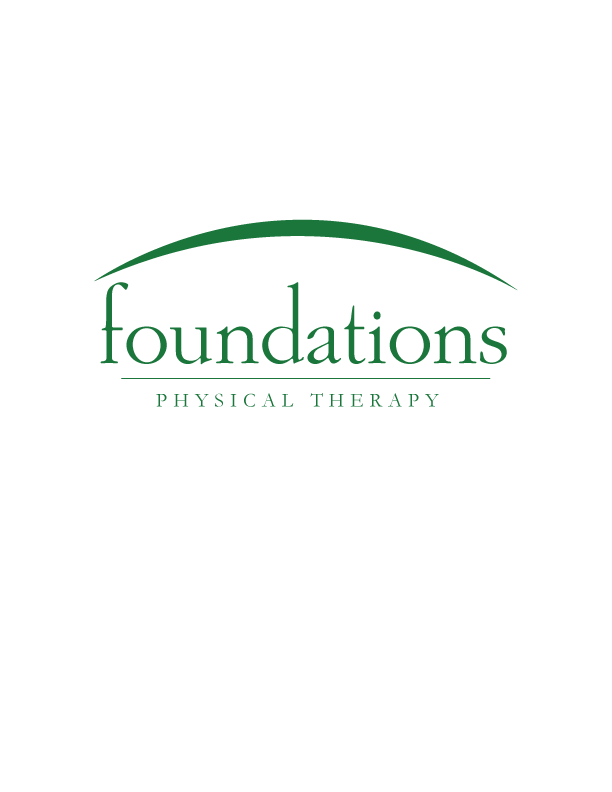 Washington Township, NJ 07676201-358-9200 (P)   201-358-9201 (F)     NEW PATIENT INFORMATIONIs there a lawsuit pending related to your current injury?   YES      NOIf yes, please provide the name of your attorney:  _________________________________________*Attorney’s Contact Information: _________________________________________________Have you been injured in a motor vehicle accident?    YES      NOHave you been injured in a motor vehicle accident?    YES      NOHave you been injured in a motor vehicle accident?    YES      NOInsurance Co. Name:Insurance Co. Name:Insurance Co. Name:Policy Number:Date of Accident:State:Is your injury related to Workman’s Compensation?    YES      NOIs your injury related to Workman’s Compensation?    YES      NOEmployer:Insurance Co. Name:Claim Number:Date of Injury/Surgery:Adjustor’s Name:Adjustor’s Phone Number: